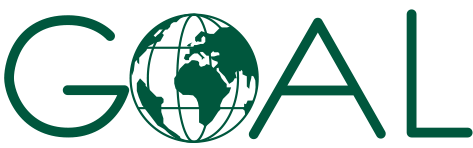 Invitation to Tender (ITT) for the provision of Payroll software to GOAL Global – SudanPR REF: G/S/KHT/KHA/13575/20231 About GOALEstablished in 1977, GOAL is an international humanitarian and development agency committed to working with communities to achieve sustainable and innovative early response in crises and to assist them to build lasting solutions to mitigate poverty and vulnerability. GOAL has worked in over 60 countries and responded to almost every major humanitarian disaster. We are currently operational in 13 countries globally. For more information on GOAL and its operations please visit https://www.goalglobal.org/GOAL has been working in Sudan since 1985. We provide Health, WASH, Nutrition and food security services to communities in North Darfur and South Kordofan. We currently have offices in Khartoum, El Fasher, Kutum, Kadugli, Dillinge, Abujebiha, Umbaro, Saraf Umra, Abukarshola, Talodi. 2 Proposed Timelines3 Overviews of requirements3.1  SpecificationThe purpose of the external Payroll software provision is to supply software to be Installed and hosted on GOAL IT systems, train staff on the utilization of the payroll software and to assist GOAL Sudan Country office to have a well-managed payroll system in the following: Calculate staff’s monthly salary, generates pay slip and payroll summary.Provide tax table according to Sudan tax systems.Calculate taxes and deductions according to Sudan tax system.Simplify information, generate reports, and minimize manual efforts which will provide great advantages to the organizations.Allow easy management of employees’ salaries, wages, taxes, and other deductions.Provide accurate calculations.Generate reports and data that assists in making decisions on HR related matters.Reduce the workload for managing the payroll.Provide set-up and training for existing GOAL payroll personnel on the new systemProvide a Sudan Revenue tax update service with the software to advise and update GOAL when tax changes occur. Deliverables The awarded Company is expected to deliver the following outputs for this assignment. Payroll system implementation proposal Payroll system design or requirement analysis and implementation  Testing/Installation Dedicated helpdesk to support in the implementation stage at least for the first 6months  and also to provide for Tax advice and rate changes on a continuous basis. Importation of existing data/or simplified input file formats Training of personnel Corrective measures after test run User manual Sudanese tax table updates and advice. 4 TERMS of the Procurement 4.1    Procurement Process4.1.1 	This competition is being conducted under GOALs Procurement Level III, Multiple quotes or Level IV National Tender process.4.1.2	The Contracting Authority for this procurement is GOAL.4.1.3	This procurement is funded by ECHO, BHA, Irish Aid and other donors and the tender and any contracts or agreements that may arise from it are bound by the regulations of those donors.4.2 	Clarifications and Query HandlingGOAL has taken care to be as clear as possible in the language and terms it has used in compiling this ITT.  Where any ambiguity or confusion arises from the meaning or interpretation of any word or term used in this document or any other document relating to this tender, the meaning and interpretation attributed to that word or term by GOAL will be final. GOAL will not accept responsibility for any misunderstanding of this document or any others relating to this tender.Requests for additional information or clarifications can be made up the deadline noted in section 2 above, and no later.  Any queries about this ITT should be addressed in writing to GOAL via email at procurement.sudan@sd.goal.ie with the reference G/S/KHT/KHA/13575/2023 Clarifications in the email subject line and answers shall be collated and published online at https://www.goalglobal.org/tenders in a timely manner.4.3 	Conditions of Tender Submission4.3.1	Tenders must be completed in English. 4.3.2	Tenders must respond to all requirements set out in this ITT and complete their offer in the Response Format.4.3.3	Failure to submit tenders in the required format will, in almost all circumstances, result in the rejection of the tender.  Failure to resubmit a correctly formatted tender within 3 (three) working days of such a request will result in disqualification.4.3.4	Tenderers must disclose all relevant information to ensure that all tenders are fairly and legally evaluated.  Additionally, tenderers must provide details of any implications they know or believe their response will have on the successful operation of the contract or on the normal day-to-day operations with GOAL. Any attempt to withhold any information that the tenderer knows to be relevant or to mislead GOAL and/or its evaluation team in any way will result in the disqualification of the tender.4.3.5	Tenders must detail all costs identified in this ITT.  Additionally, tenders must detail any other costs whatsoever that could be incurred by GOAL in the usage of services and/or the availing of options that may not be explicitly identified/requested in this ITT.  Tenderers’ attention is drawn to the fact that, in the event of a Contract/ Framework Agreement being awarded to them, the attempted imposition of undeclared costs will be considered a condition for default.4.3.6	Any conflicts of interest (including any family relations to GOAL staff) involving a tenderer must be fully disclosed to GOAL particularly where there is a conflict of interest in relation to any recommendations or proposals put forward by the tenderer.4.3.7	GOAL will not be liable in respect of any costs incurred by respondents in the preparation and submission of tenders or any associated work effort. 4.3.8	GOAL will conduct this tender, including the evaluation of responses and final awards in accordance with the detail set out at in the Evaluation process. Tenders will be opened by at least three designated officers of GOAL.4.3.9	GOAL is not bound to accept the lowest, or any tender submitted. 4.3.10	GOAL reserves the right to split the award of this contract between different bidders in any combination it deems appropriate, at its sole discretion.4.3.11	The Supplier shall seek written approval from GOAL before entering into any sub-contracts for the purpose of fulfilling this contract. Full details of the proposed subcontracting company and the nature of their services shall be included in the written request for approval. Written requests for approval must be submitted to the contract focal point identified in section 1.4.3.12	GOAL reserves the right to refuse any subcontractor that is proposed by the Supplier.4.3.13	GOAL reserves the right to negotiate with the Supplier who has submitted the lowest Bid that fully meets the technical requirements, for the purpose of seeking revisions of such Bid to enhance its technical aspects and/or to reduce the price. 4.3.14	Information supplied by respondents will be treated as contractually binding.  However, GOAL reserves the right to seek clarification or verification of any such information. 4.3.15	GOAL reserves the right to terminate this competition at any stage.4.3.16	Unsuccessful tenderers will be notified.  4.3.17	GOAL’s standard payment terms are by bank transfer within 30 days after satisfactory implementation and receipt of documents in order. Satisfactory implementation is decided solely by GOAL.4.3.18	This document is not construed in any way as an offer to contract.4.3.19	GOAL and all contracted suppliers must act in all its procurement and other activities in full compliance with donor requirements. Any contract(s) that arise from this ITT may be financed by multiple donors and those donors and/or their agents have rights of access to GOAL and/or any of its suppliers or contractors for audit purposes. These donors may also have additional regulations that it is not practical to list here. Submission of an offer under this ITT assumes Service Provider acceptance of these conditions. 4.3.20	Terrorism and Sanctions:  GOAL does not engage in transactions with any terrorist group or individual or entity involved with or associated with terrorism or individuals or entities that have active exclusion orders and/or sanctions against them.  GOAL shall therefore not knowingly purchase supplies or services from companies that are associated in any way with terrorism and/or are the subject of any relevant international exclusion orders and/or sanctions. If you submit a bid based on this request, it shall constitute a guarantee that neither your company nor any affiliate or a subsidiary controlled by your company are associated with any known terrorist group or is/are the subject of any relevant international exclusion order and/or sanctions. A contract clause confirming this may be included in an eventual purchase order based on this request.4.4 	Quality Control3rd party companies may be contracted by GOAL to carry out random quality inspections of work carried out by the contracted party. The cost of the quality control inspections will be covered by GOAL.In cases of supplier’s quality default, in addition to Liquidated Damages, section 21 of GOAL Standard Terms and Conditions, the costs of the quality inspections and loading surveyor will be charged to the Service Provider.Sub-contracting: note section II in GOAL Standard Terms and Conditions. GOAL may choose to visit vendors, including sub-contractors (if any) as per of the evaluation process.4.5 	Submission of TendersTenders must be delivered in one of the following two ways:Electronically with your financial and technical offers in separate emails to:  tenders@goal.ie  and in the subject field state:Tender Ref No. G/S/KHT/KHA/13575/2023/ Provision of Payroll software / service   Name of your firm with the title of the attachmentNumber of emails that are sent e.g. 1 of 3, 2 of 3, 3 of 3.All documents attached to emails must be in PDF or scan form. Any excel or word documents must be accompanied by a PDF or scan version of the document. Documents submitted solely in excel, word or other ‘soft copy’ format shall lead to the bid being rejected. If electronic bid submission is not possible, please submit in a sealed envelope marked KHT-KHA-13575 with the words ‘not be opened before the bid opening session on 19th of March 2023 @2:00PM Sudan meantime, by the tender committee’ with your financial offer in one envelope marked as Financial Offer to the Private Tender Box c/o – Procurement department – GOAL Sudan, in one of the below office: GOAL Khartoum HO: House No: 95, Block No: 24, Alsawahli street, Altaif Area Khartoum, Sudan - Telephone: 0183 248076/520393/520393.Envelopes may be sent through postal or courier services or delivered by hand; and will be accepted during normal working hours (between 8:00 hours to 16:00 hours). Please note that the GOAL office will not be open during weekends or public holidays.Proof of sending is not proof of reception, either electronically or with post/courier/other physical service. Late delivery will result in your bid being rejected. Envelopes found open at the tender opening will be rejected. All information provided must be perfectly legible. 4.6 Tender Opening MeetingTenders will be opened as per Section 2 Proposed Timelines above at the following location:GOAL Sudan, Head Office, Khartoum, House No: 95, Block No: 24, Alsawahli street, Altaif Area, Khartoum, SudanOne authorized representative of each tenderer may attend the opening of the bids. Companies wishing to attend are requested to notify their intention by sending an e-mail at least 48 hours in advance to the following e-mail address: procurement.sudan@sd.goal.ie  .This notification must be signed by an authorized officer of the tenderer and specify the name of the person who will attend the opening of the bids on the tenderer's behalf.Suppliers are invited to attend the Tender Opening Meeting at their own cost. 5 Evaluation Process 5.1 Evaluation stagesTenderers will be considered for participation in the Contract subject to the following qualification process:  5.2 Tender EvaluationGOAL will convene an evaluation team which may include members of the Finance, Logistics, Programmes, Donor Compliance, IT team and Admin to evaluate the bids. During the evaluation period clarifications may be sought by e-mail from Tenderers. Clarifications may include testimonials from customers in support of particular aspects of a tender, whether such aspects are contained in the original submission or in subsequent responses to requests for clarification. Deadlines will be imposed for the receipt of such clarifications and failure to meet these deadlines may result in the disqualification of the Tender or loss of marks.  Responses to requests for clarification shall not materially change any of the elements of the proposals submitted. Unsolicited communications from Tenderers will not be entertained during the evaluation period.5.3 Award CriteriaAll prices must be in US Dollars (USD) and a comprehensive and clear breakdown of prices must be shown as part of the financial offer – any transport fees, taxes, customs charges, component parts, packing fees etc. must be shown separately. Prices offered will be evaluated on full cost basis (including all fees and taxes). Marks for cost will be awarded on the inverse proportion principle (shown below):  Score vendor = 35 x (price min / price vendor)Note vendors may be required to score a minimum of 30 on the quality criteria to be considered for further evaluation.All financial offers must be made on the basis of ‘best and final offer’. 5.4 Award of contractAs per section 4.3.10 above and following the analysis of bids against the award criteria laid out in sections 5.1 and 5.3 the contract may be awarded to one supplier or divided between multiple suppliers at GOAL’s discretion. For such purposes, GOAL uses a Value for Money approach, which may include (but is not limited to) price, quality, lead time, context and risk analysis of the supply chain environment pertaining to the contract delivery. 6 Response Format6.1 IntroductionAll proposals must conform to the response format laid out below. Where a tender does not conform to the required format the Tenderer may be requested to resubmit it in the correct format, on the understanding that the resubmission cannot contain any material change from the original. Failure to resubmit in the correct format within 3 (three) working days may result in disqualification.  By responding to this ITT, each Tenderer is required to accept the terms and conditions of this ITT and to acknowledge and confirm their acceptance by returning a signed copy with its response.  Should a Tenderer not comply with these requirements, GOAL may, at their sole discretion, reject the response.If the Tenderer wishes to supplement their Response to any section of the ITT specifications with a reference to further supporting material, this reference must be clearly identified, including section and page number.6.2 Submission ChecklistAppendix 1 - Company detailsContact DetailsThis section must include the following information regarding the Individual or Company and any partners or sub-contractors:Professional or Corporate Memberships These are with external professional bodies that your company is registered with (please note this is not the company/ business registration details). Please attach copies of any relevant certificates or memberships and use more lines if necessary:ProfileTenderers should note that the information requested below will be required under the Essential Criteria. In total the answers to these questions should take no more than 2 pagesReferencesAt least 2 (two) relevant references who may be contacted on a confidential basis to verify satisfactory execution of contracts must be supplied. These references may not be GOAL personnel or related to a GOAL contract. Respondents should supply this information for each of the references in the following format:By including the above information, tenderers confirm that they have consent from the data subject to share this information with GOAL for the purpose of providing a reference, to allow GOAL to analyse offers and award a contract under this tender; and that the data subject understands that the personal data may be shared internally within GOAL and externally if required by law and donor regulations; and may be stored for a period of up to 7 years from the award of contract. 2 Declaration re Personal and Legal circumstances3 self-declaration of finance and taxI certify that the information provided above is accurate and complete to the best of my knowledge and belief.  I understand that the provision of inaccurate or misleading information in this declaration may lead to my organisation being excluded from participation in future tenders.Signed: (Director)  	_________________________________________Date:  	_________________________________________Print Name:	_________________________________________Company Name:  	_________________________________________Address:	_________________________________________Appendix 2 – Scope of Service / Specification Scope of Service Deliverables The Payroll software provider company is expected to deliver the following outputs for this assignment. Payroll system implementation proposal Payroll system design or requirement analysis and implementation  Testing/Installation Dedicated helpdesk to support in the implementation stage at least for the first 6 months. Importation of existing data/or simplified input file formats Training of personnel Corrective measures after test run User manual Technical details for Payroll Software or Payroll service provider  General Functional Specification The software provider should submit a valid Payroll System licence, company profile and at least 3 references from previous clients/customers.   Payroll System: The Payroll System required shall include, but not be limited to the following. The Payroll Software shall provide monthly Payroll Processing which includes.  Net pay/transfer  Local Allowances Insurances if applicable Tax Filing Service All local deductions Pension scheme as applicable All benefits Payment input file to include. The Payroll Software shall provide the ability for managers to view payroll reports.    The Payroll Software shall provide the ability to interface/integrate with GOAL Accounting system, which can generate accounting output for salary related records.    The Payroll Software shall provide the ability to describe/discuss the capability of the proposed system to be expanded in the future without radically changing or replacing the initially purchased software. The Payroll Software shall provide the ability to describe the hardware, software and other user engines required for the system to work properly. Payroll Software system applicable functions to include. The Payroll Software shall provide the ability to pay the employee at more than one rate. The Payroll Software shall provide the ability to pay employees on a variety of pay schedules (monthly, bi-weekly, weekly). The Payroll Software shall provide the ability to easily produce standard and customized payroll reports, pre and post calculation e.g., payroll tax (income tax, pension, cost share, pay slips, etc.)  The Payroll Software shall provide the ability to process taxes and reporting requirements. The Payroll Software shall provide the ability to process “other” reporting requirements (e.g., allowances report etc) The Payroll Software shall provide the ability to create accurate reporting, for the purpose of making timely payments to all necessary agencies (tax office etc) The Payroll Software shall provide multi-user with different level of security and access privilege. The Payroll Software shall provide the ability to complete payroll Offline in case of internet failure. Input from standalone PCs/Laptops The Payroll Software shall provide flexible data entry options with edits flags and warnings in place to identify key items or errors during data entry (i.e., leave balances) The Payroll Software shall provide prorated, monthly, quarterly, and annual Payroll Reports on paper and additional storage online (GOAL SharePoint/Cloud).The Payroll Software shall provide comprehensive functionality with user friendly and graphical screens that will guide you through the payroll process step-by-step.  The Payroll Software shall provide System base to service up to 700 active employees.  The Payroll Software shall provide Query and reporting capabilities that allows one to access up-to-date information, track trends and generate management reports on demand.  The Payroll Software shall provide retention of historical data available to the user for up to 7 years.   The Payroll Software shall provide flexible data access (Format Payroll information and create custom reports). Capability to gather, design and print data from all types of applications, including Microsoft Office applications, Microsoft Access, and other Windows-based solutions. The Payroll Software shall provide adequate and reasonably priced staff training support to the client/ buyer. The Payroll Software should identify source and support for updating tax or other legislative changes including changes in rates, or new statutory requirements.  Payroll Interface - Functional Requirement GOAL Sudan must be able to track and monitor the financial impacts of paying its employees. As a result, GOAL Sudan must be able to process the payroll system into its general ledger; this should include employee pay, attendance (types of leave, exit and entry time), overtime and allowances etc. An interface format must comply with SAGE API’s.  GOAL Sudan requires at the minimum; one time capturing device in at least each structure; list each type of device, hardware, and equipment individually to meet the requirements of this TOR.  Each item should be listed separately along with a price and description of the item. Payroll Interface – Performance Requirement  The overall systems should be fast and error free. It should have built in error checking and correction facilities. The system should be able to handle large amount of data comfortably. Systems The system should be able to provide for real time back-up and have a documented disaster recovery plan.  Data should be stored in the Cloud and not on any office PC’c or Laptops.  Processing devices should comply with GOAL security policy.  Frequency   Weekly, bi-weekly, or Monthly payroll, Monthly Accounting interface reports, Monthly reports.  Training The payroll software provider shall provide GOAL appointed, staffs with training and materials pertaining to the Software to be provided, to include but not limited to the following:  Consultation and training upon implementation Reference and training manuals describing system capabilities. Payroll Support toll-free telephone number or email addresses.Upgrades and new revisions policies and subsequent charge  Additional hours of continuous training as orientation for new users and for future upgrades Security  The Software provider shall take all measures necessary to comply and ensure that its employees comply with data security rules and regulations of GOAL Sudan, the State and local rules, laws and regulations.   The access to the software should be given to only authorized users where a specific ID and password will be granted to the appointed personnel to access the system. The Payroll software  provider is expected to submit a 2 to 4-page operational approach proposal outlining how your company will carry out/conduct the entire process of setting-up the payroll system. Your operational approach should also cover. Statement of qualifications of the firm Name and CVs of staff members who will be responsible for overseeing and undertaking the work. Proposed Payroll and Leave system and approach to the work. Report generation from the systemsSimple maintenance, identification of errors and simple ways of trouble shooting. Please state the focus of your services; quality and standards assurance; how you achieve these; in order to achieve this, state the number of personnel required to accomplish this assignment. Outline the core objective and taskforce that enables your company to yield maximum productivity to ensure the quality of the staff provided conforms to the expected standards e.g., trainings given to staff, systems or processes to be used. Lastly, state any additional added value services that you may be able to offer. Appendix 3 – Technical OfferAll bidders must complete technical offer as per Appendix 2 scope of the service and submit their Proposal in full and provide requested supporting documents.  Bidders may submit additional supporting information, but GOAL is not obligated to consider any additional information in the analysis of the bids.Appendix 4 – Financial offerQuote in USD. Provide your best and final offer.In submitting this offer I confirm that the bid is valid for 90 days from the day of bid opening.Appendix 5 - GOAL Terms and Conditions for contracts for procurement of services and worksJuly 2018 ver4.1. SCOPE AND APPLICABILITYThese Terms and Conditions of Contract apply to all provisions of works and services made to GOAL notwithstanding any conflicting, contrary or additional terms and conditions in any other communication from the service provider/contractor. No such conflicting, contrary or additional terms and conditions shall be deemed accepted by us unless and until we expressly confirm our acceptance in writing.2. LEGAL STATUSThe service provider/contractor shall be considered as having the legal status of an independent contractor vis-à-vis GOAL. The service provider/contractor, its personnel and sub-contractors shall not be considered in any respect as being the employees of GOAL. The service provider/contractor shall be fully responsible for all work and services performed by its employees, and for all acts and omissions of such employees.3. SUB-CONTRACTINGIn the event the Service provider/contractor requires the services of a sub-contractor, the Service provider/contractor shall obtain the prior written approval of GOAL for all sub-contractors. The Service provider/contractor shall be fully responsible for all work and services performed by its sub-contractors and service provider/contractors, and for all acts and omissions of such sub-contractors and service provider/contractors. The approval of GOAL of a sub-contractor shall not relieve the Service provider/contractor of any of its obligations under this Contract. The terms of any sub-contract shall be subject to and conform with the provisions of this Contract.4. ASSIGNMENT OF PERSONNELThe Service provider/contractor shall not assign any persons other than those accepted by GOAL for work performed under this Contract.5. OBLIGATIONSThe service provider/contractor shall neither seek nor accept instructions relating to this contract from any authority external to GOAL Service providers/contractors may not communicate at any time to any other person, government or authority external to GOAL, any information known to them by reason of their association with GOAL which has not been made public, except in the course of their duties or by authorization of GOAL: nor shall the service provider/contractor at any time use such information to private advantage. The Service provider/contractor shall refrain from any action that may adversely affect GOAL and shall fulfil its commitments with the fullest regard to the interests of GOAL. These obligations do not lapse upon termination/expiration of their agreement with GOAL.6. SERVICE PROVIDER/CONTRACTOR'S RESPONSIBILITY FOR EMPLOYEESThe Service provider/contractor shall be responsible for the professional and technical competence of its employees and will select, for work under this Contract, reliable individuals who will perform effectively in the implementation of this Contract, respect the local customs, and conform to a high standard of moral and ethical conduct. reason of any other claim or demand against the Service provider/contractor.7. ACCEPTANCE AND ACKNOWLEDGEMENTInitiation of service or works under this contract by the service provider/contractor shall constitute acceptance of the contract, including all terms and conditions herein contained or otherwise incorporated by reference.8. WARRANTYThe Services performed warrants upon delivery and for a period of twelve (12) months from the date of completion of the services provided/works completed under this Contract will conform in all aspects to the service and applicable standards specified for such services and any goods or equipment provided as part of the contract and will be free from material defects in workmanship, material and design under normal use. The warranty does not cover damage resulting from misuse, negligent handling, lack of reasonable maintenance and care, accident or abuse by anyone other than the Service provider/contractor.The Service provider/contractor warrants the services/construction furnished under this Contract conforms to the specifications and to be free from damage and defects in workmanship or materials. This warranty is without prejudice to any further guarantees that the service provider/contractor provides to purchasers. Such guarantees shall apply to the services and works subject to this Contract.9. CHECKS AND AUDITThe Service provider/contractor shall allow any external auditor authorised by GOAL to verify, by examining the documents and to make copies thereof or by means of on-the-spot checks of original documents, the implementation of the contract and conduct a full audit, if necessary, on the basis of supporting documents for the accounts, accounting documents and any other document relevant to the financing of the project. The Service provider/contractor shall ensure that on-the-spot access is available at all reasonable times. The Service provider/contractor shall ensure that the information is readily available at the moment of the audit and if so requested, that the data be handed over in an appropriate form. These inspections may take place up to 7 years after the final payment.Furthermore, the Service provider/contractor shall allow any external auditor authorised by GOAL carrying out verifications as required to carry out checks and verification on the spot in accordance with the procedures set out by the donor or in the European Union legislation for the protection of the financial interests of the European Union against fraud and other irregularities.To this end, the Service provider/contractor undertakes to give appropriate access to any external auditor authorised by GOAL carrying out verifications as required to the sites and locations at which the project is implemented, including its information systems, as well as all documents and databases concerning the technical and financial management of the action and to take all steps to facilitate their work. Access given to agents of any external auditor authorised by GOAL carrying out verifications shall be on the basis of confidentiality with respect to third parties, without prejudice to the obligations of public law to which they are subject. Documents must be easily accessible and filed so as to facilitate their examination and the Service provider/contractor must inform GOAL of their precise location.The Service provider/contractor guarantees that the rights of any external auditor authorised by the GOAL carrying out verifications as required to carry out audits, checks and verification shall be equally applicable, under the same conditions and according to the same rules as those set out in this Article, to the Service provider/contractor's partners, and subcontractors. Where a partner or subcontractor is an international organisation, any verification agreement concluded between such organisation and the donor applies.GOAL, its donors or any of their duly authorized representatives, shall have access to any books, documents, papers, and records of the service provider/contractor which are directly pertinentto the specific program for the purpose of making audits, examinations, excerpts and transcriptions10. RULE OF ORIGIN AND NATIONALITYIf any rules of origin and nationality are applicable due to donor requirements, limiting the eligible countries for goods, legal and natural persons, such rules shall be stated or referred to in the contract document. In such instances the service provider/contractor must adhere to these rules and be able to document and certify the origin of goods and nationality of legal and natural persons as required.Failure to comply with this obligation shall lead, after formal notice, to termination of the contract, and GOAL is entitled to recover any loss from the service provider/contractor and is not obliged to make any further payments to the service provider/contractor11. INSPECTIONThe duly accredited representatives of GOAL or the donor shall have the right to inspect the works goods called for under this Contract at Service provider/contractor’s stores, during manufacture, in the ports or places of shipment, and the Service provider/contractor shall provide all facilitates for such inspection. GOAL may issue a written waiver of inspection at its discretion. Any inspection carried out by representatives of GOAL or the donor or any waiver thereof shall not prejudice the implementation of the other relevant provisions of this Contract concerning obligations subscribed by the Service provider/contractor, such as warranty or specifications.12. FORCE MAJEUREForce Majeure shall mean Acts of God, strikes, lockouts, discontinuation or termination of donor funding, laws or regulations of operating country, industrial disturbances, acts of the public enemy, civil disturbances, act of war (whether declared or not), explosions blockades, insurrection, riots, epidemics, landslides, earthquakes, storms, lightning, floods, washouts, civil disturbances, and any other similar unforeseeable events which are beyond the parties' control and cannot be overcome by due diligence.In the event of and as soon as possible and no later than fifteen (15) days after the occurrence of any cause constituting Force Majeure, the Service provider/contractor shall give notice and full particulars in writing to GOAL of such occurrence or change if the Service provider/contractor is thereby rendered unable, wholly or in part, to perform its obligations and meet its responsibilities under this Contract. The Service provider/contractor shall also notify GOAL of any other changes in conditions or the occurrence of any event that interferes or threatens to interfere with its performance of this Contract. On receipt of the notice required under this article, GOAL shall take such action as, in its sole discretion, it considers to be appropriate or necessary in the circumstances, including the granting to the Service provider/contractor of a reasonable extension of time in which to perform its obligations under this Contract, or termination of the Contract if any delay will force an extension to the delivery schedule.Notwithstanding anything to the contrary in this Contract, the Service provider/contractor recognizes that the work and services may be performed under harsh or hostile conditions caused by civil unrest. Consequently, delays or failure to perform caused by events arising out of, or in connection with, such civil unrest shall not, in itself, constitute Force Majeure under this contract.13. DEFAULTIn case the contractor fails to comply with any term of the Contract, including but not limited to failure or refusal to perform the service/works within the time limit specified, they shall be liable for all damages sustained by GOAL, and GOAL may procure the service/works from other sources and hold the contractor responsible for any excess cost occasioned thereby. GOAL may collect damages from the contractor in lieu of purchasing the service/works from other sources. GOAL may by written notice terminate the right of the contractor to proceed with the contract or such part or parts thereof as to which there has been default, or if any service delivery is late, GOAL may cancel such part or the entire Contract.14. REJECTIONIn the case of services performed on the basis of specifications, outcome, pilot or combination thereof, GOAL shall have the right to reject the services or any part thereof if they do not conform with the terms of the Contract in the opinion of GOAL or is not performed or delivered in due time.When the services or works or any part thereof have been rejected, GOAL shall have the right, without prejudice to the provisions of Article 9, to demand from the Service provider/contractor the immediate re-performance or delivery of acceptable services or works in replacement thereof in accordance with the contract or to purchase other similar services or works elsewhere and to claim from the Service provider/contractor the amount of loss or damages sustained by reason of the default.Goods or any other part of any works or services, including any built structure thereof in GOAL's possession or at a GOAL programme site which have been rejected by GOAL must be removed or destroyed and removed at the Service provider/contractor's expense within such period as GOAL may specify in its notice of rejection.After such notice has been dispatched to the Service provider/contractor, the Goods or any other part of any works or services, including any built structure thereof will be held at the latter's risk. Should the Service provider/contractor fail to remove the goods, part of any works or services or built structure as required by the notice of rejection, GOAL may dispose of them, without any liability to the Service provider/contractor whatsoever, in such manner as it deems fit and may charge the cost of removal to the Service provider/contractor.15. AMENDMENTSNo change in or modification of this Contract shall be made except by prior agreement between GOAL and the Service provider/contractor.16. ASSIGNMENTS & INSOLVENCYThe Service provider/contractor shall not assign, transfer, pledge or make other disposition of this Contract or any part thereof or of any of the Service provider/contractor’s rights, claims or obligations under this Contract except with the prior written consent of GOAL.Should the Service provider/contractor become insolvent or should control of the Service provider/contractor change by virtue of insolvency, GOAL may without prejudice to any other rights or remedies, terminate this Contract by giving the Service provider/contractor written notice of termination.17. PAYMENTThe Service provider/contractor shall invoice GOAL and the terms of payment shall be thirty (30) working days after GOAL has internally confirmed acceptance of services/works and presentation of a legal invoice.18. ANTI-BRIBERY/CORRUPTIONThe Service provider/contractor shall comply with all applicable laws, statutes and regulations relating to anti-bribery and anti-corruption including but not limited to the UK Bribery Act 2010 and the United States Foreign Corrupt Practices Act 1977 (“Relevant Requirements”).The Service provider/contractor shall have and maintain in place throughout the term of any contract with GOAL its own policies and procedures to ensure compliance with the Relevant Requirements.No monies are payable to GOAL by the Service provider/contractor in association with the execution of this contract. If the Service provider/contractor is approached by a GOAL member of staff for a payment, commission, ‘kickback’ or associated payment or any other advantage of any kind, they are obliged to report the request or payment directly to GOAL’s Country Director within thirty-six hours. Failure to report any request for payment by a GOAL member of staff or actual payment by the Service provider/contractor to a GOAL member of staff to the GOAL Country Director shall result in the immediate termination of any contract and may result in disqualification of the Service provider/contractor from participation in future contracts with GOAL.19. ANTI-PERSONNEL MINESThe Service provider/contractor guarantees that it is not engaged in the sale or manufacture, either directly or indirectly, of anti-personnel mines or any components produced primarily for the operation thereof. Any breach of this representation and warranty shall entitle GOAL to terminate this Contract immediately upon notice to the Service provider/contractor, at no cost to GOAL.20. ETHICAL PROCUREMENT AND PROCUREMENT PRACTICEThe Service provider/contractor represents and warrants that neither it, nor any of its service provider/contractors is engaged in any practice inconsistent with the following code of conduct for service provider/contractors: Employment is freely chosen, freedom of association and the right to collective bargaining are respected, working conditions are safe and hygienic, no child labour/protection of children is ensured, living wages are paid, working hours are not excessive, no discrimination is practiced, regular employment is provided, no harsh or inhumane treatment is allowed, any harm to the environment shall be avoided or limited. Any breach of this representation and warranty shall entitle GOAL to terminate this Contract immediately upon notice to the Service provider/contractor, at no cost to GOAL. The service provider/contractor must adhere to the principles of humanitarian aid.21. OFFICIALS NOT TO BENEFITThe Service provider/contractor warrants that no official of GOAL has received or will be offered by the Service provider/contractor any direct or indirect benefit arising from this Contract or the award thereof. The Service provider/contractor will notify GOAL immediately in case any official from GOAL requests any unofficial, or additional payment, or gift to their personal account. The Service provider/contractor agrees that breach of this provision is a breach of an essential term of this Contract.22. PRIOR NEGOTIATIONS SUPERSEDED BY CONTRACTThis Contract supersedes all communications, representations, arrangements, negotiations, requests for proposals and proposals related to the subject matter of this Contract.23. INTELLECTUAL PROPERTY INFRINGEMENTThe Service provider/contractor warrants that the use or supply by GOAL of the services sold under this Contract does not infringe on any patent, design, trade-name or trade-mark.In addition, the Service provider/contractor shall, pursuant to this warranty, indemnify, defend and hold GOAL harmless from any actions or claims brought against GOAL pertaining to the alleged infringement of a patent, design, trade-name or trade-mark arising in connection with the goods sold under this Contract.All maps, drawings, photographs, plans, reports, recommendations, estimates, documents and all other data compiled by or received by the Service provider/contractor under this Contract shall be the property of GOAL, and shall be treated as confidential and shall be delivered only to GOALs authorized officials on completion of work under this ContractUnless authorised in writing by GOAL, the Service provider/contractor shall not advertise or otherwise make public the fact that he is a Service provider/contractor to GOAL or use the name, emblem or official seal of GOAL or any abbreviation of the name of GOAL for advertising purposes or for any other purposes.24. TITLE RIGHTSGOAL shall be entitled to all property rights including but not limited to patents, copyrights and trademarks, with regard to material which bears a direct relation to, or is made in consequence of, the services provided to the organisation by the Service provider/contractor. At the request of GOAL, the Service provider/contractor shall take all necessary steps, execute all necessary documents and generally assist in securing such property rights transferring them to the organisation in compliance with the requirements of the applicable law.25. TITLE TO EQUIPMENTTitle to any equipment and supplies that may be furnished by GOAL shall rest with GOAL and any such equipment shall be returned to GOAL at the conclusion of this Contract or when no longer needed by the Service provider/contractor. Such equipment, when returned to GOAL, shall be in the same condition as when delivered to the Service provider/contractor, subject to normal wear and tear. The Service provider/contractor shall be liable to compensate GOAL for equipment determined to be damaged or degraded beyond normal wear and tear.26. PACKINGThe Service provider/contractor shall pack any goods with new, sound materials and with every care, in accordance with the normal commercial standards of export packing for the type of goods specified herein. Such packing materials used must be adequate to safeguard the goods while in transit. The Service provider/contractor shall be responsible for any damage or loss that can be shown to have resulted from faulty or inadequate packing.27. SHIPMENT AND DELIVERYAll services and works shall be delivered at the agreed place of delivery as stated in the Contract, at the Service provider/contractor's risk, unless otherwise provided for in the Contract.28. INSURANCEThe service provider/contractor shall provide and thereafter maintain for the duration of this contract and any extension thereof all appropriate workmen’s compensation insurance or its equivalent with respect to its employees to cover claims for personal injury and death in connection with this contract. Theservice provider/contractor shall, upon request, furnish proof to the satisfaction of the GOAL, of such liability insurance. The service provider/contractor shall further provide such health and medical insurance for its agents and employees, as the service provider/contractor may consider advisable. The service provider will in all cases ensure they have third party liability cover for the duration of the contract.29. INDEMNIFICATIONThe Supplier agrees to indemnify, hold and save GOAL harmless and defend at its own expense GOAL, its officers, agents and employees from and against all suits, claims, demands and liability of whatever nature or kind, including costs and expenses thereof and liability arising there from, with respect to, arising from or attributable to acts or omissions of the Supplier or its employees or sub-contractors in or relating to the performance of this Contract. This provision shall extend to, but shall not be limited to, product liability claims.GOAL will promptly notify the Supplier of any such suit, claim, proceeding, demand or liability within a reasonable period of time after having received written notice thereof, and will reasonably cooperate with the Supplier, at the Supplier’s expense, in the investigation, defence or settlement thereof, subject to the privileges and immunities of GOAL.The Supplier shall not permit any lien, attachment or other encumbrance by any person or entity to remain on file in any public or official office or on file with GOAL against any monies due or to become due for any work done or materials furnished under this Contract, or by reason of any other claim or demand against the Supplier.30. TERMINATION OF CONTRACTEither party may cancel this Contract before the expiry date of the Contract by giving notice in writing to the other party. The period of notice shall be 5 days in the case of contracts with a total period of less than two months or 14 days in the case of contracts with a longer period.In the event of the Contract being terminated prior to its due expiry date in this way, the Service provider/contractor shall be compensated on a pro rata basis for no more than the actual amount of work performed to the satisfaction of GOAL. Additional costs incurred by GOAL resulting from the termination of the Contract by the Service provider/contractor may be withheld from any amount otherwise due to the Service provider/contractor from GOAL.This contract shall be automatically terminated, and the Service provider/contractor shall have no right to any form of compensation, if it emerges that the award or execution of the contract has given rise to unusual commercial expenses.Such unusual commercial expenses are commissions not mentioned in the main contract or not stemming from a properly concluded contract referring to the main contract, commissions not paid in return for any actual and legitimate service, commissions remitted to a tax haven, commissions paid to a recipient who is not clearly identified or commissions paid to a company which has every appearance of being a front companyGOAL reserves the right to withhold payments while any investigation is taking place into suspected wrongdoing or breaches of policy. GOAL reserves the right to make no payment of sums due (even when goods or services have been supplied), in instances where wrongdoing is present.31. DATA PROTECTIONThe service provider/contractor hereby acknowledges that it shall comply with all applicable requirements of The General Data Protection Regulation (EU 2016/679); The Data Protection Acts 1988-2018; and The E-Privacy Directive 2002/58/EC, as amended from time to time (the “Data Protection Legislation”) should Personal Data be accessed, viewed or in any way Processed by the Supplier. If during the term of the Contract it is contemplated that the Supplier will Process Personal Data, the Supplier shall only engage in such Processing where a data processing agreement has been put in place. GOAL reserves the right to rescind any Contract should the Supplier’s data protection and security procedures be considered (in GOAL’s sole opinion) non-compliant with the Data Protection Legislation. Defined terms in this clause 31 will have the meaning set out in the Data Protection Legislation as defined above.32. CONFIDENTIALITYThe Supplier shall not advertise or otherwise make public the fact that he is a Supplier to GOAL without specific approval from GOAL. Nor shall the Supplier in any manner whatsoever use the name of GOAL, or any abbreviation thereof, in connection with his business or otherwise. Non-observance of these conditions shall entitle GOAL to cancel the Contract, or any part thereof, and to hold the Supplier liable for any damages which GOAL has sustained as a result thereof.33. DISPUTES - ARBITRATIONAny claim or controversy arising out of or relating to this or any contract resulting here from, or to the breach, termination or invalidity thereof, shall be, unless settled amicably through negotiation, submitted to arbitration in accordance with Irish law.34. SETTLEMENT OF DISPUTESThe parties shall use their best efforts to settle amicably any dispute, controversy or claim arising out of or in connection with this Contract including any disputes regarding the existence, validity or termination. Where the parties wish to seek such an amicable settlement through conciliation, the conciliation shall take place in accordance with the UNCITRAL Conciliation Rules then obtaining, or according to such other procedure as may be agreed between the parties.Unless, any such dispute, controversy or claim between the parties arising out of or relating to this Contract or the breach, existence, termination or invalidity thereof is settled amicably under the preceding paragraph of this article within sixty (60) days after receipt by one party of the other party's request for such amicable settlement, such dispute, controversy or claim shall be referred by either party to arbitration in accordance with the UNCITRAL Arbitration rules as at present in force, including its provision on applicable law. The place of arbitration shall be Ireland and the language to be used in the proceedings shall be English. The arbitral tribunal shall have no authority to award punitive damages. In addition, unless otherwise expressly provided in this Contract, the arbitral tribunal shall also have no authority to award interest. The parties shall be bound by any arbitration award rendered as a result of such arbitration and as being the final adjudication of any such dispute, controversy or claim.35. WITHHOLDING TAXGOAL reserves the right to deduct withholding tax from the service provider/contractor's invoice if so required by law. This will apply unless the service provider/contractor has supplied in advance the required documentation proving its exemption from withholding tax (e.g. withholding tax exemption certificate).36. GOVERNING LAW AND JURISDICTIONThese Terms and Conditions shall be governed by the laws of Ireland and subject to the exclusive jurisdiction of the Irish Courts.37. BANK GUARANTEEWhen specifically requested by GOAL, a bank guarantee from a well reputed bank acceptable to GOAL in the currency in which the Contract is payable and for an amount to be prescribed by GOAL shall be obtained by the Service provider/contractor at his expense and deposited with GOAL before start of the Contract. In the event of any loss, damage and/or extra costs incurred by GOAL by reason of the Service provider/contractor's default, negligence or failure to perform the terms and conditions of the Contract or any part thereof, that part of any such loss, damage and/or extra costs which is represented by the full or by any lesser amount of such guarantee shall be immediately and initially reimbursable to GOAL from such guarantee without prejudice to its right to hold the Service provider/contractor liable for the full amount of such loss, damage and/or extra cost. The guarantee shall be valid for a period of not less than 30 days after the services or works are confirmed as concluded by GOAL.38. ENVIRONMENTAL STANDARDSService provider/contractors should as a minimum, comply with all statutory and other legal requirements relating to environmental impacts of their business. Areas which should be considered are:· Waste Management· Packaging and Paper· Conservation· Energy Use· Sustainability· Include something about raw materials/sourcing.39. HUMAN TRAFFICKINGGOAL has adopted a policy supporting the prohibition of trafficking in persons including the trafficking-related activities for any purpose, including the use of forced labour. Service providers/contractors and their employees, and agents shall not: —Engage in severe forms of trafficking in persons during the period of performance of the contract; Procure commercial sex acts during the period of performance of the contract; Use forced labor in the performance of the contract; Destroy, conceal, confiscate, or otherwise deny access by an employee to the employee’s identity or immigration documents, such as passports or drivers' licenses, regardless of issuing authority; Use misleading or fraudulent practices during the recruitment of employees or offering of employment, such as failing to disclose, in a format and language accessible to the worker, basic information or making material misrepresentations during the recruitment of employees regarding the key terms and conditions of employment, including wages and fringe benefits, the location of work, the living conditions, housing and associated costs (if employer or agent provided or arranged), any significant cost to be charged to the employee, and, if applicable, the hazardous nature of the workShould the Service provider/contractor become aware of, or suspect, human trafficking activities during the execution of the contract the Contractor must immediately inform GOAL to enable appropriate action to be taken.In respect to any contract funded by the UK Government the Service provider/contractor is expected to be familiar with the terms of the UK Modern-Slavery Act 2015, and to abide by the conditions of the Act.GOAL is completely against fraud, bribery and corruption.GOAL does not ask for money for bids. If approached for money or other favors, or if you have any suspicions of attempted fraud, bribery or corruption please report immediately to email speakup@goal.iePlease provide as many details as possible with any reportsLineItemDate 1ITT published 22nd February 2023 2Closing date for Clarifications submission7th March 20233Closing date and time for receipt of Tenders15th March 2023 @3:00pm4Tender Opening LocationGOAL Sudan Khartoum Office 5  Tender Opening Date and time 19 March 2023 @ 2:00pmPhase #Evaluation Process Stage The basic requirements with which proposals must comply withThe first phase of evaluation of the responses will determine whether the tender has been submitted in line with the administrative instructions and meets the essential criteria. Only those tenders meeting the essential criteria will go forward to the second phase of the evaluation.The first phase of evaluation of the responses will determine whether the tender has been submitted in line with the administrative instructions and meets the essential criteria. Only those tenders meeting the essential criteria will go forward to the second phase of the evaluation.The first phase of evaluation of the responses will determine whether the tender has been submitted in line with the administrative instructions and meets the essential criteria. Only those tenders meeting the essential criteria will go forward to the second phase of the evaluation.1Administrative instructionsClosing Date: Proposals must have met the deadline stated in section 2 of these Instructions to Tenderers, or such revised deadline as may be notified to Tenderers by GOAL. Tenderers must note that GOAL is prohibited from accepting any proposals after that deadline.Submission Method: Proposals must be delivered in the method specified in section 4.5 of this document. GOAL will not accept responsibility for tenders delivered by any other method. Responses delivered in any other method may be rejected.Format and Structure of the Proposals: Proposals must conform to the Response Format laid out in section 6 of these Instructions to Tenderers or such revised format and structure as may be notified to Tenderers by GOAL. Failure to comply with the prescribed format and structure may result in your response being rejected at this stage. Provision of complete company profile details as requested in Appendix 1.Confirmation of validity of your proposal: The Tenderers must confirm that the period of validity of their proposal is not less than 90 (ninety) days.Permission from governmental and regulatory authorities.VAT registration certificate.Three current references from INGOs, UN or large companies for similar contract services2Essential CriteriaMinimum mandatory requirements of specifications or contract performance.The company should be an established legal entity with Valid business licence to operate in Sudan and has offices in Sudan, Valid Payroll System licence.conformity with the regulations of Sudan, mainly the taxation regulations and labor act.Proven experience in providing payroll software / at least 3 references from previous clients/customers with contact details/Name and CVs of staff members who will be responsible for overseeing and undertaking the work. The second stage of the evaluation will involve an assessment of the Tenderer’s personal and legal circumstances, economic and financial standing, to fulfil the obligations of the contractThe second stage of the evaluation will involve an assessment of the Tenderer’s personal and legal circumstances, economic and financial standing, to fulfil the obligations of the contractThe second stage of the evaluation will involve an assessment of the Tenderer’s personal and legal circumstances, economic and financial standing, to fulfil the obligations of the contract3Legal, Economic & Financial CriteriaIn-depth review of financial accounts and other documents submitted; tenderer is judged to have requisite financial stability. Audited financial statements (balance sheet and income statement) of the immediately preceding three (3) years.Each proposal that conforms to the Essential and Qualification Criteria will be evaluated according to the Award Criteria given below by GOAL. Each proposal that conforms to the Essential and Qualification Criteria will be evaluated according to the Award Criteria given below by GOAL. Each proposal that conforms to the Essential and Qualification Criteria will be evaluated according to the Award Criteria given below by GOAL. 4Award CriteriaTenders will be awarded marks under each of the award criteria listed in this section to determine the most economically advantageous tenders.Quality of Service and offer (55% marks)Price / costs (35%)Delivery Time 10%Review of the quality and content of the technical offers further to minimum requirements met will be conducted by TCOM and GOAL Technical Team.5Post selection References and due diligence checks are found to be clear; GOAL Standards and compliance checks and quality is assessed. NoAWARD CRITERIAConditionsWeighting (Maximum points)1QualityTechnical proposal / Offer The Service Provider is expected to submit a 2 to 4-page operational approach outlining how your company will carry out/conduct the entire process of setting-up the payroll system. Your operational approach should also cover. Statement of qualifications of the firm Name and CVs of staff members who will be responsible for overseeing and undertaking the work. Proposed Payroll and Leave system and approach to the work Report generation from the systemsSimple maintenance, identification of errors and simple ways of trouble shooting. IT security standards - software, and software as a service, options must as a minimum comply with below list. Data encrypted at rest and in transit.Complex passwords & MFA available and enforced.Identity and access management should allow access to data on need bases (access should be logged)Regularly patched for any discovered security vulnerabilities  Payroll Interface - Functional Requirement GOAL Sudan must be able to track and monitor the financial impacts of paying its employees. As a result, GOAL Sudan must be able to process the payroll system into its general ledger; this should include employee pay, attendance (types of leave, exit and entry time), overtime and allowances etc. An interface format must comply with SAGE API’s.  GOAL Sudan requires at the minimum; one time capturing device in at least each structure; list each type of device, hardware and equipment individually as needed to meet the requirements of this TOR.  Each item should be listed separately along with a price and description of the item. The Payroll Software shall provide monthly Payroll Processing which includes.   Net pay/transfer   Local Allowances  Insurances if applicable  Tax Filing Service  All local deductions  Pension scheme as applicable  All benefits 55%2PriceTotal cost of providing the payroll software service (Hardware and Software).Maximum scores available for criterion Price                                                               Scorevendor= 35 x (pricemin / pricevendor)35%3Delivery time Ability to deliver based on the tender documents both lead time and location(s) 10%TOTAL NUMBER OF POINTS100%LineItemHow to submit How to submit Tick attached LineItemElectronic submissionPhysical submission1This checklist Ticked, scan and save as ‘Checklist’Tick and submit. 2Appendix 1: Company DetailsComplete, sign & stamp, scan and save as ‘Company Details’Complete, sign, stamp and submit. 3Appendix 2: Scope of Service Sign & stamp, scan and save as ‘Scope of Work’Complete, sign, stamp and submit. 4Appendix 3: Technical OfferComplete, sign & stamp, scan and save as ‘Bill of Quantity’Complete, sign, stamp and submit. 5Appendix 4: Financial OfferComplete, sign, scan and save as ‘Supplier questionnaire’Complete, sign, stamp and submit.6Appendix 5: GOAL Terms and ConditionsSign, scan and save as ‘GOAL Terms and Conditions’Sign, stamp and submit.7ReferencesScan and save as ‘References’Submit a copy8Company RegistrationScan and save as ‘Company Registration’Submit a copy9License to OperateScan and save as ‘License to Operate’Submit a copy10Tax registration certificateScan and save as ‘Tax certificate’Submit a copy11VAT certificate if applicableScan and save as ‘VAT certificate’Submit a copy12Audited financial statements (balance sheet & income statement) for the last 2 fiscal years.Scan and save as ‘Audited financial statements’Submit a copy Name of the prime TendererRegistered address of the prime TendererCompany NameAddressPrevious Name(s) if applicableRegistered Address if different from aboveRegistration Number TelephoneE-mail addressWebsite addressYear EstablishedLegal Form. Tick the relevant boxo Companyo Partnershipo Companyo Partnershipo  Joint Ventureo  Other (specify):VAT/TVA/Tax Registration Number Directors names and titles and any other key personnel Please state name of any other persons/organisations (except tenderer) who will benefit from this contract (GOAL compliance matter)Parent companyOwnershipDo you have associated companies? Tick relevant box. If YES – provide details for each company in the form of additional table as per Contact DetailsoYes                                                             oNooYes                                                             oNooYes                                                             oNoPrimary ContactSecondary ContactSecondary ContactNameCurrent Position in the Organization:No. of years working with the Organisation:Email addressTelephoneMobileOther Relevant Skills:Institution (Date from – to)Degrees or DiplomasNoName of the bodyYear of registrationMembership Number1234NoDescriptionResponseResponse1An outline of the scope of business activities, and in particular details of relevant experience regarding contracts of this nature2Provide details of two contracts of a similar nature carried out in the last two years (please state customer name, delivery location, value of contract, and dates)3The number of years the Tenderer has been in business in its present form4A statement of overall turnover and turnover in respect to the goods and services offered under the proposed agreement for the last three years as per the following table:A statement of overall turnover and turnover in respect to the goods and services offered under the proposed agreement for the last three years as per the following table:A statement of overall turnover and turnover in respect to the goods and services offered under the proposed agreement for the last three years as per the following table:4YearOverall Turnover USDOffered Goods Turnover USD4202142020420195Where the Supplier proposes to use subcontractors or resellers/ distributors in the execution of the agreement this section should include details of the quality assurance mechanisms used by the Supplier to monitor the activities of its subcontractors or resellers/ distributors. Suppliers should note that commitment to quality, as evidenced by the existence of such quality control procedures, will be used as a Qualification Criteria 6Any other relevant information1Name1Organisation1Address1Phone1Fax1Email1Nature of supply1Approximate value of contract2Name2Organisation2Address2Phone2Fax2Email2Nature of supply2Approximate value of contract3Name3Organisation3Address3Phone3Fax3Email3Nature of supply3Approximate value of contract4Name4Organisation4Address4Phone4Fax4Email4Nature of supply4Approximate value of contractTHIS FORM MUST BE COMPLETED AND SIGNED BY A DULY AUTHORISED OFFICER OF THE TENDERERS’ ORGANISATION. Please tick Yes or No as appropriate to the following statements relating to the current status of your organizationTHIS FORM MUST BE COMPLETED AND SIGNED BY A DULY AUTHORISED OFFICER OF THE TENDERERS’ ORGANISATION. Please tick Yes or No as appropriate to the following statements relating to the current status of your organizationTHIS FORM MUST BE COMPLETED AND SIGNED BY A DULY AUTHORISED OFFICER OF THE TENDERERS’ ORGANISATION. Please tick Yes or No as appropriate to the following statements relating to the current status of your organizationYesNo1The Tenderer is bankrupt or is being wound up or its affairs are being administered by the court or has entered into an arrangement with creditors or has suspended business activities or is in any analogous situation arising from a similar procedure under national laws and regulationsThe Tenderer is bankrupt or is being wound up or its affairs are being administered by the court or has entered into an arrangement with creditors or has suspended business activities or is in any analogous situation arising from a similar procedure under national laws and regulations2The Tenderer is the subject of proceedings for a declaration of bankruptcy, for an order for compulsory winding up or administration by the court or for an arrangement with creditors or of any other similar proceedings under national laws and regulationsThe Tenderer is the subject of proceedings for a declaration of bankruptcy, for an order for compulsory winding up or administration by the court or for an arrangement with creditors or of any other similar proceedings under national laws and regulations3The Tenderer, a Director or Partner, has been convicted of an offence concerning his professional conduct by a judgement which has the force of res judicata or been guilty of grave professional misconduct in the course of their businessThe Tenderer, a Director or Partner, has been convicted of an offence concerning his professional conduct by a judgement which has the force of res judicata or been guilty of grave professional misconduct in the course of their business4The Tenderer has not fulfilled its obligations relating to the payment of taxes or social security contributions in Ireland or any other State in which the tenderer is locatedThe Tenderer has not fulfilled its obligations relating to the payment of taxes or social security contributions in Ireland or any other State in which the tenderer is located5The Tenderer, a Director or Partner has been found guilty of fraudThe Tenderer, a Director or Partner has been found guilty of fraud6The Tenderer, a Director or Partner has been found guilty of money launderingThe Tenderer, a Director or Partner has been found guilty of money laundering7The Tenderer, a Director or Partner has been found guilty of corruptionThe Tenderer, a Director or Partner has been found guilty of corruption8The Tenderer, a Director or Partner has been convicted of being a member of a criminal organisationThe Tenderer, a Director or Partner has been convicted of being a member of a criminal organisation9The Tenderer, a Director or Partner is under investigation, or has been sanctioned within the preceding three (3) years by any national authority of a United Nations Member State for engaging or having engaged in proscribed practices, including but not limited to: corruption, fraud, coercion, collusion, obstruction, or any other unethical practice. The Tenderer, a Director or Partner is under investigation, or has been sanctioned within the preceding three (3) years by any national authority of a United Nations Member State for engaging or having engaged in proscribed practices, including but not limited to: corruption, fraud, coercion, collusion, obstruction, or any other unethical practice. 10The Tenderer has been guilty of serious misrepresentation in providing information to a public buying agencyThe Tenderer has been guilty of serious misrepresentation in providing information to a public buying agency11The Tenderer has contrived to misrepresent its Health & Safety information, Quality Assurance information, or any other information relevant to this applicationThe Tenderer has contrived to misrepresent its Health & Safety information, Quality Assurance information, or any other information relevant to this application12The Tenderer has colluded between themselves and other bidders (a bidding ring), and/or the Tenderer has had improper contact or discussions with any member of GOAL staff and/or members of their familyThe Tenderer has colluded between themselves and other bidders (a bidding ring), and/or the Tenderer has had improper contact or discussions with any member of GOAL staff and/or members of their family13The Tenderer is fully compliant with the minimum terms and conditions of the Employment Law and with all other relevant employment legislation, as well as all relevant Health & Safety Regulations in the countries of registration and operations The Tenderer is fully compliant with the minimum terms and conditions of the Employment Law and with all other relevant employment legislation, as well as all relevant Health & Safety Regulations in the countries of registration and operations 14The Tenderer has procedures in place to ensure that subcontractors, if any are used for this contract, apply the same standards.The Tenderer has procedures in place to ensure that subcontractors, if any are used for this contract, apply the same standards.15Consistent with numerous United Nations Security Council resolutions including S/RES/1269 (1999), S/RES/1368 (2001) and S/RES/1373 (2001), GOAL is firmly committed to the international fight against terrorism, and in particular, against the financing of terrorism. It is the policy of GOAL to seek to ensure that none of its funds are used, directly or indirectly, to provide support to individuals or entities associated with terrorism. In accordance with this policy, the Tenderer undertakes to use all reasonable efforts to ensure that it does not provide support to individuals or entities associated with terrorism.Consistent with numerous United Nations Security Council resolutions including S/RES/1269 (1999), S/RES/1368 (2001) and S/RES/1373 (2001), GOAL is firmly committed to the international fight against terrorism, and in particular, against the financing of terrorism. It is the policy of GOAL to seek to ensure that none of its funds are used, directly or indirectly, to provide support to individuals or entities associated with terrorism. In accordance with this policy, the Tenderer undertakes to use all reasonable efforts to ensure that it does not provide support to individuals or entities associated with terrorism.I certify that the information provided above is accurate and complete to the best of my knowledge and belief. I understand that the provision of inaccurate or misleading information in this declaration may lead to my organisation being excluded from participation in future tenders.I certify that the information provided above is accurate and complete to the best of my knowledge and belief. I understand that the provision of inaccurate or misleading information in this declaration may lead to my organisation being excluded from participation in future tenders.I certify that the information provided above is accurate and complete to the best of my knowledge and belief. I understand that the provision of inaccurate or misleading information in this declaration may lead to my organisation being excluded from participation in future tenders.I certify that the information provided above is accurate and complete to the best of my knowledge and belief. I understand that the provision of inaccurate or misleading information in this declaration may lead to my organisation being excluded from participation in future tenders.I certify that the information provided above is accurate and complete to the best of my knowledge and belief. I understand that the provision of inaccurate or misleading information in this declaration may lead to my organisation being excluded from participation in future tenders.DateDateNameNamePositionPositionTelephone number Telephone number Signature and full nameSignature and full nameTurnover historyTurnover historyTurnover historyTurnover figures entered into the table must be the total sales value before any deductions.‘Turnover of related products’ is for companies that provide items or services in multiple sectors. Please enter information on turnover of items or services that are similar in nature to the items or services requested under this tender. Turnover figures entered into the table must be the total sales value before any deductions.‘Turnover of related products’ is for companies that provide items or services in multiple sectors. Please enter information on turnover of items or services that are similar in nature to the items or services requested under this tender. Turnover figures entered into the table must be the total sales value before any deductions.‘Turnover of related products’ is for companies that provide items or services in multiple sectors. Please enter information on turnover of items or services that are similar in nature to the items or services requested under this tender. Trading yearTotal turnoverTurnover of related products202120202019Include a short narrative below to explain any trends year to year.Include a short narrative below to explain any trends year to year.Include a short narrative below to explain any trends year to year.GOAL operates within the law of the country of operation and within international legal requirements. GOAL expects all companies to fulfil their legal obligations, including meeting their tax liabilities and duties in accordance with the relevant tax legislation. Please comment below if you feel there are any matters you need to bring to GOAL’s attention.GOAL operates within the law of the country of operation and within international legal requirements. GOAL expects all companies to fulfil their legal obligations, including meeting their tax liabilities and duties in accordance with the relevant tax legislation. Please comment below if you feel there are any matters you need to bring to GOAL’s attention.GOAL operates within the law of the country of operation and within international legal requirements. GOAL expects all companies to fulfil their legal obligations, including meeting their tax liabilities and duties in accordance with the relevant tax legislation. Please comment below if you feel there are any matters you need to bring to GOAL’s attention.Please continue on a separate sheet if necessary. Please continue on a separate sheet if necessary. Please continue on a separate sheet if necessary. Signed:Print name:  Position:Company Name:Date:Address:Signed:Print name:  Position:Company Name:Date:Address:S.noDescriptionUNITQuantityUNIT COST ($)TOTAL COST ($)1PAYROLL SOFTWARE Software12Devices / Equipment if any, (list with their quantities)3Training of staff in the operation of payroll software4Aftersales services (trouble shooting etc) with user manual provision Total CostTotal CostTotal CostTotal CostSigned:Print name:  Position:Company Name:Date:Address:Signed:Print name:  Position:Date:Stamp: